CURRICULUM VITAE									  Padang, 20 Mei 2015	Handika Sandria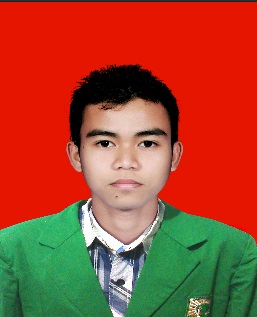 Data PribadiData PribadiData PribadiData PribadiData PribadiNama Nama Nama :Handika SandriaTempat, Tanggal LahirTempat, Tanggal LahirTempat, Tanggal Lahir:Maninjau, 19 Juni 1995Jenis KelaminJenis KelaminJenis Kelamin:Laki-lakiAgamaAgamaAgama:IslamPosisi SekarangPosisi SekarangPosisi Sekarang:Mahasiswa S1 Teknik Mesin UNANDAlamat RumahAlamat RumahAlamat Rumah:Jl. Jendral Sudirman No 07 Duri-RiauNo telp/hpNo telp/hpNo telp/hp:083180586041HobbyHobbyHobby:Music,badminton, tenis meja, menggambarEmailEmailEmail: handikasandriapiliang@gmail.comPendidikanPendidikanPendidikanPendidikanPendidikan2001-2007SD 041 Duri baratSD 041 Duri baratSD 041 Duri baratSD 041 Duri barat2007-2010SMP Negeri 1 Duri-RiauSMP Negeri 1 Duri-RiauSMP Negeri 1 Duri-RiauSMP Negeri 1 Duri-Riau2010-2013SMA Negeri Agam CendekiaSMA Negeri Agam CendekiaSMA Negeri Agam CendekiaSMA Negeri Agam Cendekia2013-sekarang    S-1  Teknik Mesin Universitas Andalas  S-1  Teknik Mesin Universitas Andalas  S-1  Teknik Mesin Universitas Andalas  S-1  Teknik Mesin Universitas AndalasPengalaman OrganisasiPengalaman OrganisasiPengalaman OrganisasiPengalaman OrganisasiPengalaman Organisasi20132013BBMK HIPMIBBMK HIPMIBBMK HIPMI20132014-sekarang20132014-sekarangKoor. Humas dan kreatifitas PPU AMAAnggota Himpunan Mahasiswa MesinKoor. Humas dan kreatifitas PPU AMAAnggota Himpunan Mahasiswa MesinKoor. Humas dan kreatifitas PPU AMAAnggota Himpunan Mahasiswa Mesin20152015-201620152015-2016Magang di UKH RobotikAnggota BEM KM FT-UAMagang di UKH RobotikAnggota BEM KM FT-UAMagang di UKH RobotikAnggota BEM KM FT-UAPrestasiPrestasi20112011Juara 1 Olimpiade Sains tingkat Kabupaten (geoscience)Juara 1 Olimpiade Sains tingkat Kabupaten (geoscience)Juara 1 Olimpiade Sains tingkat Kabupaten (geoscience)